Estado do Rio Grande do Sul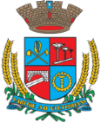 Câmara de Vereadores de Getúlio VargasBoletim Informativo Nº. 021/2017                      COMUNICADOSA Câmara de Vereadores de Getúlio Vargas está sempre ao lado da comunidade, defendendo seus interesses e os representando. Por isso, o convidamos a participar das Sessões Ordinárias do Poder Legislativo no mês de julho, que serão realizadas nos dias 6, 13 e 27, às 18h30min, na Sala das Sessões Engenheiro Firmino Girardello, na Câmara de Vereadores.O atendimento ao público é realizado na Casa de segunda a sexta-feira, das 8h30min às 11h30min e das 13h30min às 17h.Acompanhe as ações do Poder Legislativotambém pelo site: www.getuliovargas.rs.leg.brGetúlio Vargas, 27 de junho de 2017Vilmar Antonio SoccolPresidente